…………………………………………………………. Anabilim Dalı BaşkanlığınaTez Sınav Jürimiz tarafından incelenen yüksek lisans teziyle ilgili olarak .……/……../20.….   tarihinde saat: …………‘da    ...................çevrim içi ortamda toplanarak adı geçen öğrencinin tez savunmasını dinlemiştir. Dokuz Eylül Üniversitesi Lisansüstü Eğitim ve Öğretim Yönetmeliği gereğince öğrenciye tezi ile ilgili sorular yöneltilmiş ve tartışmalardan sonra tezi hakkında aşağıdaki kararı vermiştir.  KABUL			   Oy Birliği ile 		.          DÜZELTME (*)			   (****) Salt Çoğunlukla  RET (**)Sınavın Yapılışında Uygulanan Yöntem:  Çevrim içi   Sınav Kayıt Altına Alınmıştır.Ek : 1. Yüksek Lisans Tez Savunma Sınavına Çevrim İçi Katılan Jüri Üyesi Sınav Sonuç Tutanağı (…..  sayfa)        2. Yüksek LisansTez Değerlendirme Kişisel Raporu (…..  sayfa)        3. Sınava Ait Dijital Kayıt(*)  Tez adı Türkçe ise tercümesine İngilizcesi, tez adı İngilizce/Fransızca ise tercümesine Türkçesi yazılacaktır.(**)  Tezi hakkında düzeltme kararı verilen öğrenci en geç üç ay içinde gerekli düzeltmeleri yaparak tezini aynı jüri önünde yeniden savunur.Tez hakkında “Düzeltme” kararı verilmesi durumunda tezde yapılması öngörülen düzeltmeler jüri üyelerinin Sınav Sonuç Tutanağında belirtilecektir.(***) Tez hakkında “Ret” kararı verilmesi durumunda jüri üyeleri yüksek lisans tezini ve sınavı değerlendiren görüşleri ile gerekçelerini Jüri Üyesi Sınav Sonuç Tutanağında belirteceklerdir.(****)Tezin salt çoğunlukla kabul edilmesi durumunda ret oyu veren jüri üyesi görüşlerini ve gerekçelerini Sınav Sonuç Tutanağında belirteceklerdir.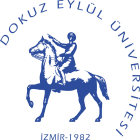 DOKUZ EYLÜL ÜNİVERSİTESİ EĞİTİM BİLİMLERİ ENSTİTÜSÜ  ÇEVRİM İÇİ YÜKSEK LİSANS TEZ SAVUNMA SINAVI TUTANAĞI 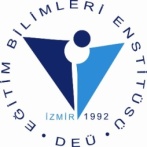 Öğrenci Bilgileri:                                                                                                                                                   Öğrenci Bilgileri:                                                                                                                                                   Adı-Soyadı   Numarası	Anabilim DalıProgramıDanışmanın Unvanı Adı SoyadıTez AdıTez Adının Tercümesi (*)Tez Sınav JürisiUnvanı, Adı SoyadıKabulDüzeltme(**)Ret(***)İmzaTez DanışmanıÜyeSınav Sonuç Tutanağı Ektedir.ÜyeSınav Sonuç Tutanağı Ektedir.